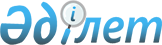 Қазақстан Республикасы Үкіметінің 2008 жылғы 11 қыркүйектегі № 835 қаулысының күші жойылды деп тану туралыҚазақстан Республикасы Үкіметінің 2011 жылғы 31 наурыздағы № 313 Қаулысы

      Қазақстан Республикасының Үкіметі ҚАУЛЫ ЕТЕДІ:

      1. «ҚАЗТЕСТ жүйесін енгізу мен дамыту тұжырымдамасы туралы» Қазақстан Республикасы Үкіметінің 2008 жылғы 11 қыркүйектегі № 835 қаулысының күші жойылды деп танылсын.



      2. Осы қаулы қол қойылған күнінен бастап қолданысқа енгізіледі.       Қазақстан Республикасының

      Премьер-Министрі                            К. Мәсімов
					© 2012. Қазақстан Республикасы Әділет министрлігінің «Қазақстан Республикасының Заңнама және құқықтық ақпарат институты» ШЖҚ РМК
				